Зарегистрировано в государственно-правовом управлении Правительства Ярославской области 21 мая 2024 г. N 30-14911МИНИСТЕРСТВО ТУРИЗМА ЯРОСЛАВСКОЙ ОБЛАСТИПРИКАЗот 2 мая 2024 г. N 3-нОБ ОБЩЕСТВЕННОМ СОВЕТЕ ПРИ МИНИСТЕРСТВЕТУРИЗМА ЯРОСЛАВСКОЙ ОБЛАСТИВ целях реализации Концепции региональной системы народного правительства, утвержденной постановлением Правительства области от 24.07.2013 N 921-п "Об утверждении Концепции региональной системы народного правительства", обеспечения учета общественных интересов при формировании региональной социально-экономической политики и в соответствии с постановлением Правительства области от 22.04.2014 N 372-п "О порядке образования общественных советов при органах исполнительной власти Ярославской области"МИНИСТЕРСТВО ТУРИЗМА ЯРОСЛАВСКОЙ ОБЛАСТИ ПРИКАЗЫВАЕТ:1. Образовать Общественный совет при министерстве туризма Ярославской области.2. Утвердить прилагаемое Положение об Общественном совете при министерстве туризма Ярославской области.3. Признать утратившим силу приказ департамента туризма Ярославской области от 14.04.2021 N 1-н "Об Общественном совете при департаменте туризма Ярославской области".4. Контроль за исполнением приказа возложить на заместителя министра туризма Ярославской области Цветкова М.А.5. Приказ вступает в силу с момента подписания.Министр туризмаЯрославской областиО.Х.ГАБУЕВАУтвержденоприказомминистерства туризмаЯрославской областиот 02.05.2024 N 3-нПОЛОЖЕНИЕОБ ОБЩЕСТВЕННОМ СОВЕТЕ ПРИ МИНИСТЕРСТВЕ ТУРИЗМАЯРОСЛАВСКОЙ ОБЛАСТИ1. Общие положения1.1. Общественный совет при министерстве туризма Ярославской области (далее - Общественный совет) является постоянно действующим консультативно-совещательным органом, образованным в целях обеспечения участия граждан в выработке и реализации государственной политики в сфере, относящейся к полномочиям министерства туризма Ярославской области (далее - министерство).1.2. Общественный совет в своей деятельности руководствуется Конституцией Российской Федерации, федеральными конституционными законами, федеральными законами, иными нормативными правовыми актами Российской Федерации, нормативными правовыми актами Ярославской области, а также настоящим Положением.1.3. Общественный совет формируется на основе добровольного участия.1.4. Решения Общественного совета носят рекомендательный характер.1.5. Организационно-техническое обеспечение деятельности Общественного совета осуществляет министерство.1.6. Работа Общественного совета строится на добровольной основе, принципах открытости и партнерства и строго в соответствии с законодательством Российской Федерации.2. Задачи Общественного совета2.1. Привлечение граждан, общественных объединений и организаций к выработке и реализации государственной политики в сфере деятельности министерства.2.2. Участие в общественных обсуждениях вопросов, касающихся деятельности министерства, и в общественных обсуждениях проектов нормативных правовых актов по вопросам деятельности министерства.2.3. Анализ мнения граждан о деятельности министерства и доведение полученной в результате анализа обобщенной информации до министра туризма Ярославской области.2.4. Осуществление общественного контроля за деятельностью министерства.2.5. Подготовка предложений по совершенствованию государственной политики в сфере туризма.2.6. Цели и задачи Общественного совета могут изменяться и дополняться в зависимости от результатов его работы, а также с учетом экономической, социальной и политической ситуации в Российской Федерации.3. Полномочия Общественного совета3.1. Для решения возложенных задач Общественный совет осуществляет следующие полномочия:- создает рабочие группы для подготовки материалов на заседания Общественного совета;- участвует в мероприятиях по вопросам, относящимся к задачам Общественного совета, проводимых министерством, другими органами государственной власти Ярославской области, органами местного самоуправления муниципальных образований Ярославской области, институтами гражданского общества, по согласованию с указанными органами и организациями;- приглашает на свои заседания представителей министерства, других органов государственной власти Ярославской области, органов местного самоуправления муниципальных образований Ярославской области, представителей институтов гражданского общества и иных лиц, участие которых необходимо при обсуждении вопросов, вынесенных на заседание Общественного совета;- привлекает для осуществления своих полномочий специалистов и экспертов, обладающих знаниями и навыками в сфере деятельности министерства;- создает по вопросам, отнесенным к компетенции Общественного совета, комиссии и рабочие группы, в состав которых по согласованию с министром туризма Ярославской области могут входить государственные гражданские служащие, представители общественных объединений и организаций;- разрабатывает предложения по организации взаимодействия министерства с гражданами Российской Федерации и находящимися на территории Ярославской области иностранными гражданами и лицами без гражданства, а также институтами гражданского общества, профессиональными сообществами;- проводит общественное обсуждение общественно важных вопросов деятельности министерства;- вносит предложения по совершенствованию нормативных правовых актов в сфере деятельности министерства.3.2. Члены Общественного совета имеют право:- участвовать в мероприятиях, проводимых Общественным советом, в подготовке материалов по рассматриваемым на заседаниях Общественного совета вопросам;- вносить предложения, замечания и поправки к проектам планов работы Общественного совета, повестке заседания и порядку его ведения, проектам решений и протоколов Общественного совета;- знакомиться с информацией и материалами, рассматриваемыми Общественным советом, представленными в Общественный совет документами;- использовать в своей работе информацию, аналитические и иные материалы, полученные в результате общественной деятельности.3.3. Члены Общественного совета обязаны:- принимать личное участие в работе Общественного совета, а также рабочих групп, членами которых они являются, в иных мероприятиях, проводимых Общественным советом;- выполнять поручения, принятые на заседании Общественного совета, рабочих групп либо данные председателем Общественного совета;- готовить и представлять предложения для включения в план работы Общественного совета, а также по вопросам, относящимся к полномочиям Общественного совета;- информировать председателя Общественного совета за 3 рабочих дня по официальному адресу электронной почты министерства о невозможности присутствовать по уважительной причине на заседании Общественного совета.3.4. Члены Общественного совета не вправе:- делегировать свои полномочия другим лицам;- уклоняться без уважительных причин от участия в заседаниях Общественного совета, заседаниях образованных Общественным советом рабочих групп, членами которых они являются;- разглашать сведения конфиденциального характера, которые станут им известны в связи с исполнением полномочий членов Общественного совета;- вмешиваться в оперативную, распорядительную и административно-хозяйственную деятельность министерства;- использовать свою деятельность в Общественном совете в интересах политических партий, коммерческих и некоммерческих организаций, а также в личных интересах.4. Формирование Общественного совета4.1. Общественный совет формируется в количестве 9 человек. Срок полномочий членов Общественного совета составляет 3 года.4.2. Состав Общественного совета формируется из числа:- кандидатов, выдвинутых в члены Общественного совета общественными объединениями и иными организациями, зарегистрированными и действующими на территории Ярославской области, целью деятельности которых является представление или защита общественных интересов в сфере деятельности министерства;- кандидатов, выдвинутых в члены Общественного совета Общественной палатой Ярославской области;- кандидатов, выдвинутых в члены Общественного совета министерством;- кандидатов, выдвинутых в члены Общественного совета общественной палатой (советом) муниципального образования Ярославской области;- кандидатов-самовыдвиженцев.4.3. Кандидаты в члены Общественного совета отбираются из числа граждан Российской Федерации, достигших возраста 18 лет. Отбор кандидатов в члены Общественного совета осуществляется на принципах гласности и добровольности участия в деятельности Общественного совета.4.4. Членами Общественного совета не могут быть:- лица, замещающие государственные должности Российской Федерации и субъектов Российской Федерации, должности государственной службы Российской Федерации и субъектов Российской Федерации;- лица, замещающие муниципальные должности и должности муниципальной службы;- иные лица, которые в соответствии с Федеральным законом от 4 апреля 2005 года N 32-ФЗ "Об Общественной палате Российской Федерации" не могут быть членами Общественной палаты Российской Федерации.4.5. Отбор кандидатов в члены Общественного совета осуществляется в соответствии с Порядком образования общественных советов при органах исполнительной власти Ярославской области, утвержденным постановлением Правительства области от 22.04.2014 N 372-п "О порядке образования общественных советов при органах исполнительной власти Ярославской области".5. Основания и порядок исключения членовОбщественного совета из состава Общественного совета5.1. Полномочия члена Общественного совета прекращаются по истечении срока полномочий Общественного совета, а также досрочно в установленных настоящим Положением случаях.5.2. Основания для исключения члена Общественного совета из состава Общественного совета:- подача членом Общественного совета заявления о выходе из состава Общественного совета;- систематическое (более 3 раз подряд) неучастие без уважительной причины члена Общественного совета в заседаниях Общественного совета;- смерть члена Общественного совета;- утрата членом Общественного совета гражданства Российской Федерации, приобретение им гражданства иностранного государства;- вступление в законную силу обвинительного приговора суда в отношении члена Общественного совета;- возникновение обстоятельств, предусмотренных пунктом 4.4 раздела 4 настоящего Положения.5.3. Досрочное прекращение членства в Общественном совете осуществляется на основании письменного заявления или представления председателя Общественного совета и оформляется приказом министерства в течение 5 рабочих дней со дня поступления заявления члена Общественного совета либо представления председателя Общественного совета в министерство.5.4. В случае исключения члена Общественного совета из его состава новый член Общественного совета определяется согласно Порядку образования общественных советов при органах исполнительной власти Ярославской области, утвержденному постановлением Правительства области от 22.04.2014 N 372-п "О порядке образования общественных советов при органах исполнительной власти Ярославской области".6. Состав и структура Общественного совета6.1. В состав Общественного совета входят председатель Общественного совета, секретарь Общественного совета и члены Общественного совета.6.2. Председатель Общественного совета избирается членами Общественного совета из числа членов Общественного совета открытым голосованием на первом заседании Общественного совета, если за него проголосовало более половины от общего числа членов Общественного совета. Решение об избрании председателя Общественного совета оформляется протоколом заседания Общественного совета. В случае вхождения председателя Общественного совета в качестве члена в новый состав Общественного совета он может стать председателем нового Общественного совета открытым голосованием на первом заседании Общественного совета, если за него проголосовало более половины от общего числа членов Общественного совета.6.3. В отсутствие председателя Общественного совета его обязанности исполняет заместитель председателя Общественного совета, избираемый открытым голосованием простым большинством голосов членами Общественного совета.6.4. Секретарь Общественного совета назначается министром туризма Ярославской области из числа сотрудников министерства. Общественный совет может отказаться от секретаря Общественного совета, назначенного министерством, и на организационном заседании выбрать секретаря из членов Общественного совета. Решение о назначении секретаря Общественного совета оформляется протоколом заседания Общественного совета.6.5. Прекращение полномочий председателя Общественного совета осуществляется Общественным советом на основании личного заявления или по предложению членов Общественного совета. Решение считается принятым, если за него проголосовало более половины от общего числа членов Общественного совета.6.6. Председатель Общественного совета:- организует деятельность Общественного совета, в том числе созывает очередные и внеочередные заседания Общественного совета, ведет заседания Общественного совета, распределяет обязанности между членами Общественного совета, осуществляет контроль за исполнением решений Общественного совета;- формирует при участии членов Общественного совета и утверждает план работы, повестку заседания и состав экспертов и иных лиц, приглашаемых на заседание Общественного совета;- взаимодействует с министром туризма Ярославской области по вопросам реализации решений Общественного совета;- подписывает протоколы и другие документы Общественного совета.6.7. Заместитель председателя Общественного совета:- выполняет функции председателя Общественного совета на время официального отсутствия председателя Общественного совета;- организует подготовку заседаний Общественного совета;- составляет повестку дня заседаний Общественного совета и представляет ее на утверждение председателю Общественного совета;- осуществляет по поручению председателя Общественного совета иные функции, необходимые для обеспечения деятельности Общественного совета.6.8. Секретарь Общественного совета:- уведомляет членов Общественного совета о дате, месте и времени проведения заседаний Общественного совета, а также информирует членов Общественного совета об утвержденном плане работы не позднее 3 рабочих дней до даты проведения заседания Общественного совета по электронной почте;- осуществляет координацию деятельности рабочих групп Общественного совета;- осуществляет документационное обеспечение заседаний Общественного совета;- участвует в обсуждении вопросов и голосовании на заседаниях Общественного совета;- выполняет иные поручения председателя Общественного совета в рамках полномочий Общественного совета.6.9. Члены Общественного совета обладают равными правами на участие в деятельности Общественного совета, в том числе при обсуждении вопросов.7. Порядок деятельности Общественного совета7.1. Основной формой деятельности Общественного совета являются заседания, которые проводятся не реже 1 раза в квартал. По решению Общественного совета может быть проведено внеочередное заседание Общественного совета.7.2. Первое заседание Общественного совета проводится не позднее чем через 1 месяц после утверждения состава Общественного совета.7.3. Перечень вопросов, рассмотрение которых на заседаниях Общественного совета является обязательным:- инициативы жителей Ярославской области, общественных объединений, организаций, органов государственной власти в сфере деятельности министерства;- мнения граждан о деятельности министерства.7.4. Информация о повестке дня заседания Общественного совета представляется председателем Общественного совета в министерство не позднее чем за 3 рабочих дня до заседания Общественного совета.7.5. Заседание Общественного совета проводится в очной форме.7.6. Заседание Общественного совета считается правомочным, если в его работе участвует не менее половины количества членов Общественного совета.7.7. Решения Общественного совета по рассмотренным вопросам принимаются на заседании Общественного совета открытым голосованием простым большинством голосов от числа присутствующих на заседании Общественного совета.При равенстве голосов председательствующий на заседании Общественного совета имеет право решающего голоса.7.8. Принятые Общественным советом решения оформляются протоколами заседаний Общественного совета, копии которых направляются членам Общественного совета и в министерство не позднее 7 рабочих дней со дня заседания Общественного совета.7.9. Общественный совет ежегодно готовит доклад об итогах своей деятельности не позднее 01 февраля года, следующего за отчетным.7.10. Анонсы, повестки, протоколы заседаний, решения Общественного совета, доклады о его деятельности, результаты общественной экспертизы подлежат размещению в государственной информационной системе Ярославской области "Портал народного правительства Ярославской области" в информационно-телекоммуникационной сети "Интернет" и на сайте министерства по адресу: https://portal.yarregion.ru/depts-Tourism/doc/section.php?SECTION_CODE=obshchestvennyy-sovet в срок не позднее 5 рабочих дней со дня их утверждения (подписания) председателем Общественного совета.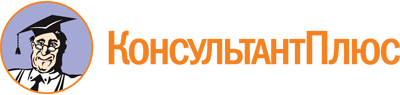 Приказ Министерства туризма ЯО от 02.05.2024 N 3-н
"Об Общественном совете при министерстве туризма Ярославской области"
(вместе с "Положением об Общественном совете при министерстве туризма Ярославской области")
(Зарегистрировано в государственно-правовом управлении Правительства ЯО 21.05.2024 N 30-14911)Документ предоставлен КонсультантПлюс

www.consultant.ru

Дата сохранения: 16.06.2024
 